NAME______________________________________________________________________________http://c-spanclassroomdeliberations.org/issues/u-s-mexico-border/Username: students Password: C-SPANCLASSROOM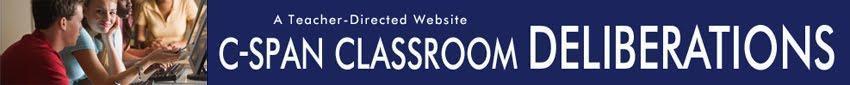 Deliberation Topic: What should the United States do to address problems along the U.S.-Mexico border?First, define these terms and phrases before reading the background article or using the videos from C-SPAN Classroom Deliberations. Try searching Google or a dictionary for a definition.Finally, use these words in your deliberations and writing activities after you understand all sides of the issue. Background Video QuestionsDeliberation Topic: What should the United States do to address problems along the U.S.-Mexico border?VIDEO: The History of Barriers on the U.S.-Mexico Border What were the reasons for the first barriers being built on the U.S.-Mexico border?Describe what the border was like before 1911.What were early border fences made out of? Describe the location and distribution of these fences.Describe the Bracero Program. What was its purpose?How did the Bracero program impact immigration and border policies?VIDEO: Examples of Border Fencing- State Representative Russ Jones (AZ-R)  (1:48) Describe how the border fencing is set up in San Luis, AZ.What are benefits and drawbacks of this structure in urban settings?What are benefits and drawbacks of this structure in rural settings?VIDEO: The State of the U.S.-Mexico Border- Former Customs and Border Protection Commissioner Gil KerlikowskeWhat does Mr. Kerlikowske mean when he says “when you’ve seen one part of the border, you’ve seen one part of the border?” How do geographical differences along the border impact border crossings?What does Mr. Kerlikowske suggest might decrease immigration from Central American countries?Discuss the recent trends in migration along the U.S.-Mexico border.What is meant by credible fear and asylum? According to Mr. Kerlikowske, what are problems with this process?VIDEO: Immigration Trends and Asylum Policies in the United States (5:24)How has migration along the southern border changed recently?What is meant by asylum? What are the trends associated with this?According to Secretary Nielsen, what was the agreement that was made with Mexico regarding asylum?Describe the judge’s ruling regarding asylum and immigration courts.What is meant by asylum fraud?Why does Ms. Sacchetti describe the asylum issue as “life or death?” Background Article QuestionsDeliberation Topic: What should the United States do to address problems along the U.S.-Mexico border?The Numbers Behind a Border ‘Crisis’- Washington Free BeaconDescribe the trends in data relating to apprehensions along the border.How has the composition of people apprehended changed recently?What are the reasons for this change in the composition of people being apprehended?Describe the laws relating to these migrants. How have they contributed to the problems along the border?How do the current policies and laws at the border contribute to the drug crisis?According to the article, how does the data from the U.S. Customs and Border Protection “paint a complicated picture?”There Is a Crisis at the Border. It's Not the One Trump Is Describing- Time MagazineWhat is President Trump’s proposal for the border?How is the problem described in the article different from the one that President’s proposal addresses?What is meant by asylum? Describe the current policies of seeking asylum.Explain the problems associated with these new asylum policies.This is what the US-Mexico border looks like- CNNDescribe the length and locations of the current fencing and walls along the U.S.-Mexico border.Explain the differences in appearance and function of the structures presented in the pictures. How do the different structures meet the geographic needs and features of that area?How can geographic features impact border crossings?What should the United States do to address problems along the U.S.-Mexico border?TermDefinition ApprehensionsAsylumBracero ProgramCartelCustoms and Border Protection (CBP)DemographicsDeportForeign Aid Migrate Port of EntrySmugglingTraffickersU.S. Border PatrolUnaccompanied MinorsVisaBarriers and Security Between Ports of EntryBorder Security at Ports of EntrySource:Quote: Summary: Source:Quote: Summary: Source:Quote: Summary: Source:Quote: Summary:Source:Quote: Summary: Source:Quote: Summary:Source:Quote: Summary: Source:Quote: Summary:Source:Quote: Summary: Source:Quote: Summary:International Solutions Relating to Border CrossingImproving Policies for Migrants along the BorderSource:Quote: Summary: Source:Quote: Summary: Source:Quote: Summary: Source:Quote: Summary:Source:Quote: Summary: Source:Quote: Summary:Source:Quote: Summary: Source:Quote: Summary:Source:Quote: Summary: Source:Quote: Summary: